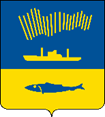 АДМИНИСТРАЦИЯ ГОРОДА МУРМАНСКАП О С Т А Н О В Л Е Н И Е                                                                                                                    №     В соответствии с Федеральными законами от 06.10.2003 № 131-ФЗ       «Об общих принципах организации местного самоуправления в Российской Федерации», от 27.07.2010 № 210-ФЗ «Об организации предоставления государственных и муниципальных услуг», Уставом муниципального образования городской округ город-герой Мурманск, постановлениями администрации города Мурманска от 26.02.2009 № 321 «О порядке разработки и утверждения административных регламентов предоставления муниципальных услуг в муниципальном образовании город Мурманск»,           от 11.01.2013 № 01 «О Порядке подачи и рассмотрения жалоб на решения и действия (бездействие) исполнительно-распорядительного органа местного самоуправления – администрации города Мурманска (структурных подразделений администрации города Мурманска), ее должностных лиц, муниципальных служащих, подведомственных администрации города Мурманска учреждений и их должностных лиц, предоставляющих муниципальные  услуги» п о с т а н о в л я ю: 1. Внести следующие изменения в постановление администрации города Мурманска от 08.02.2012 № 230 «Об утверждении административного регламента предоставления муниципальной услуги «Подготовка и выдача градостроительных планов земельных участков на территории муниципального образования город Мурманск» (в ред. постановлений от 07.09.2012 № 2204,                от 30.05.2013 № 1302, от 02.07.2014 № 2140, от 03.03.2016 № 535, от 04.04.2016 № 845, от 01.07.2016 № 1943, от 11.11.2016 № 3445, от 16.01.2017 № 44,                       от 08.08.2017 № 2587, от 24.01.2018 № 122, от 31.07.2018 № 2370, от 23.11.2018 № 4041, от 02.04.2019 № 1195, от 26.03.2020 № 811, от 08.10.2020 № 2292, от 08.06.2022):- в наименовании постановления слова «Подготовка и выдача градостроительных планов земельных участков на территории муниципального образования город Мурманск» заменить словами «Выдача градостроительного плана земельного участка»;-пункт 1 постановления слова «Подготовка и выдача градостроительных планов земельных участков на территории муниципального образования город Мурманск» заменить словами «Выдача градостроительного плана земельного участка».2. Внести в приложение к постановлению администрации города Мурманска от 08.02.2012 № 230 «Об утверждении административного регламента предоставления муниципальной услуги «Подготовка и выдача градостроительных планов земельных участков на территории муниципального образования город Мурманск» (в ред. постановлений от 07.09.2012 № 2204,                  от 30.05.2013 № 1302, от 02.07.2014 № 2140, от 03.03.2016 № 535, от 04.04.2016 № 845, от 01.07.2016 № 1943, от 11.11.2016 № 3445, от 16.01.2017 № 44,                        от 08.08.2017 № 2587, от 24.01.2018 № 122, от 31.07.2018 № 2370, от 23.11.2018 № 4041, от 02.04.2019 № 1195, от 26.03.2020 № 811, от 08.10.2020 № 2292, от 08.06.2022 № 1500) следующие изменения:2.1. В наименовании и по тексту административного регламента слова   «Подготовка и выдача градостроительных планов земельных участков на территории муниципального образования город Мурманск» заменить словами «Выдача градостроительного плана земельного участка» в соответствующих падежах.2.2. По тексту административного регламента слова «комитет градостроительства и территориального развития администрации города Мурманска» заменить словами «комитет территориального развития и строительства администрации города Мурманска».2.3. Приложение №1 к настоящему регламенту изложить в новой редакции согласно приложению к настоящему постановлению.3. Отделу информационно-технического обеспечения и защиты информации администрации города Мурманска (Кузьмин А.Н.) разместить настоящее постановление с приложением на официальном сайте администрации города Мурманска в сети Интернет. 4. Редакции газеты «Вечерний Мурманск» (Хабаров В.А.) опубликовать настоящее постановление с приложением.5. Настоящее постановление вступает в силу со дня официального опубликования.6. Контроль за выполнением настоящего постановления возложить на  заместителя главы администрации города Мурманска Изотова А.В.Глава администрациигорода Мурманска                                                                       Ю.В. Сердечкин